Подготовила и провела Воспитатель высшей категорииПотапова Марина МихайловнаСценарий «8 Марта»Входят 2 мальчика в шляпах.1 ребенок – Сэр я слышал, что девчонок не обязательно сегодня поздравлять, они еще девчонки? Что им можно пожелать?2 ребенок - Как это что! Жить подольше ,молодости, красоты, чтоб не знали они тоски.1 ребенок – Сэр! Но это не уместно? Ведь сейчас они  только дети!2 ребенок – Я предлагаю господа пригласить виновниц нашего торжества.Вход -  мальчик держит двух девочек, построение  в шахматном порядке.Стихи.Песня «Дорогие бабушки и мамы»Стихи.    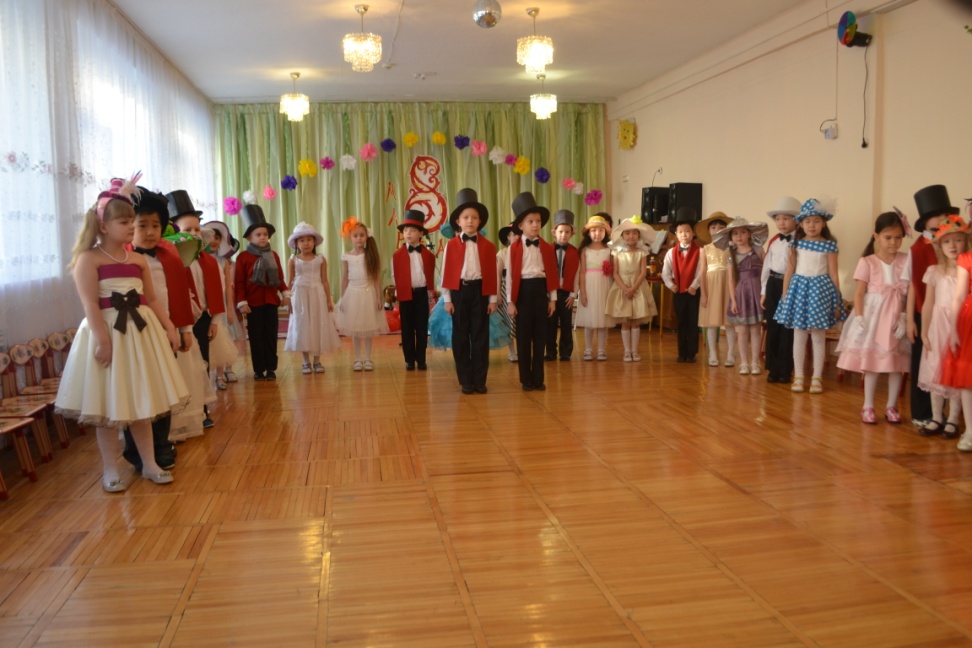 Вед-я :  Здравствуйте гости любимые.              Рады мы видеть всех вас .              Пусть пролетит не заметно.              Этот наш праздничный часДикторы   Мальчик : Дорогие мамы. Бабушки и тети .Хорошо  что в этот час , не на службе вы , не на работе.А в этом зале смотрите на нас.Мы вас любим очень, очень, очень.Это бесконечно, это не секрет.В прочем если говорить короче ,вас любимей не было и нет!Девочка:   Добрый день дорогие зрители, Мы рады приветствовать  Вас на канале  ОРТ – Озорное ребячье телевидение!Сегодня, когда вся страна готовиться встретить светлый праздник весны,Наш канал дарит Вам . не обычное путешествие , по студиям нашего телецентра.Вы готовы ! Мы отправляемся!Мальчик :    И  первым  вас спешат поздравить  ведущий самой модной телепередачи  Ваня Рязанов.1 Ваня :  Здравствуйте  сегодня  программа «Модный  приговор» на канале ОРТ.Сегодня четверг и мы продолжаем нашу неделю трендов «Симфония весны»Встречай те наших звезд.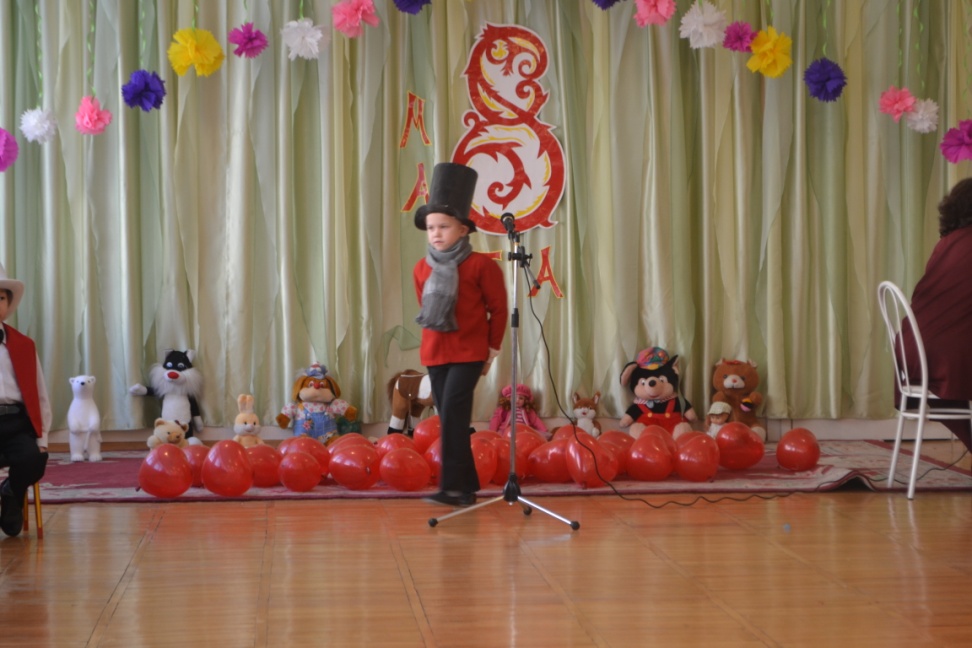 Парад  моделей. (Девочки демонстрируют свои наряды и шляпки)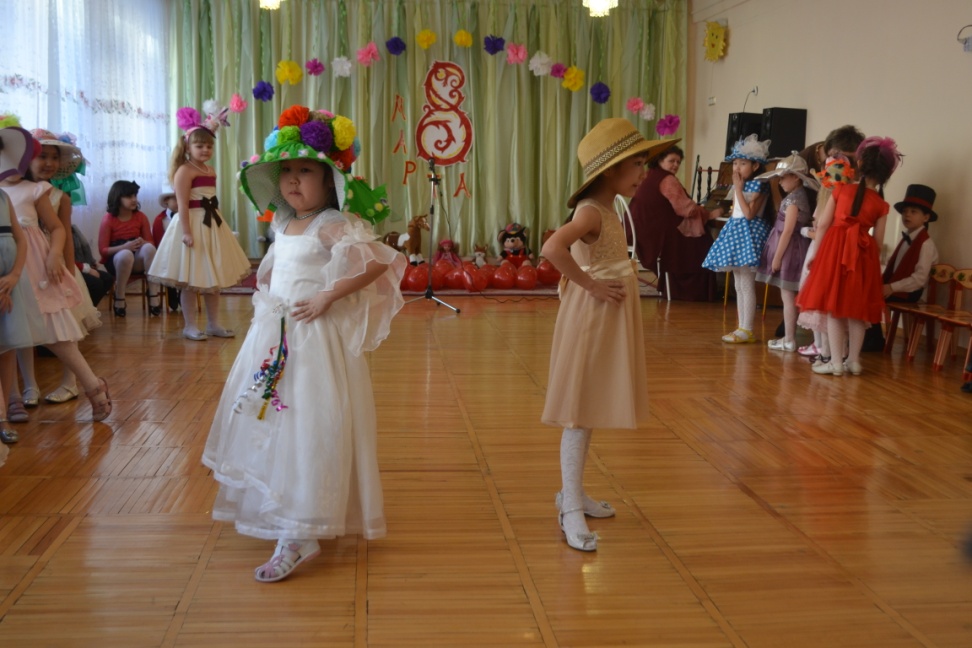 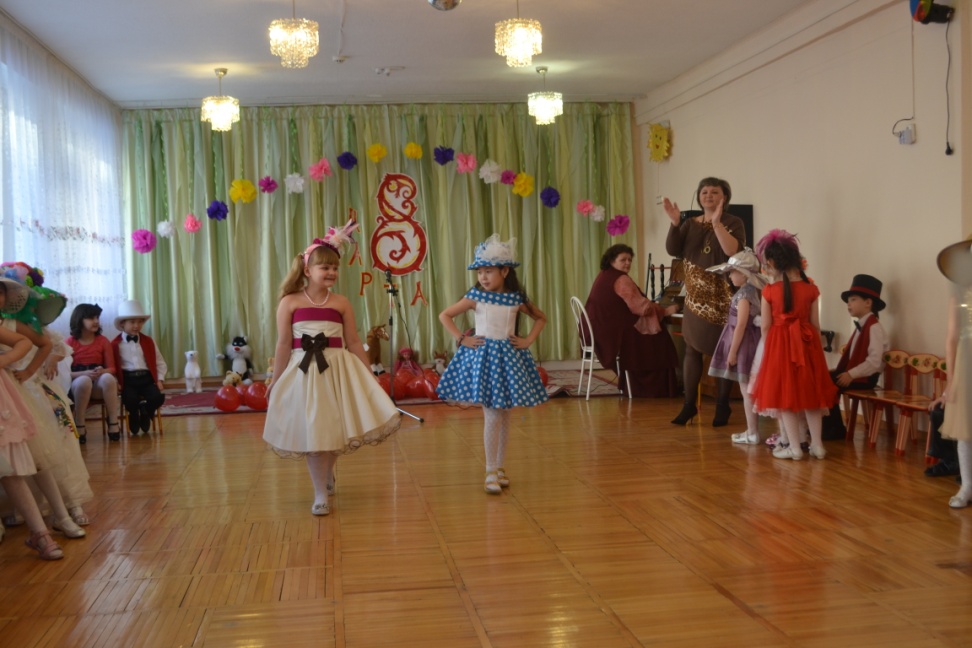 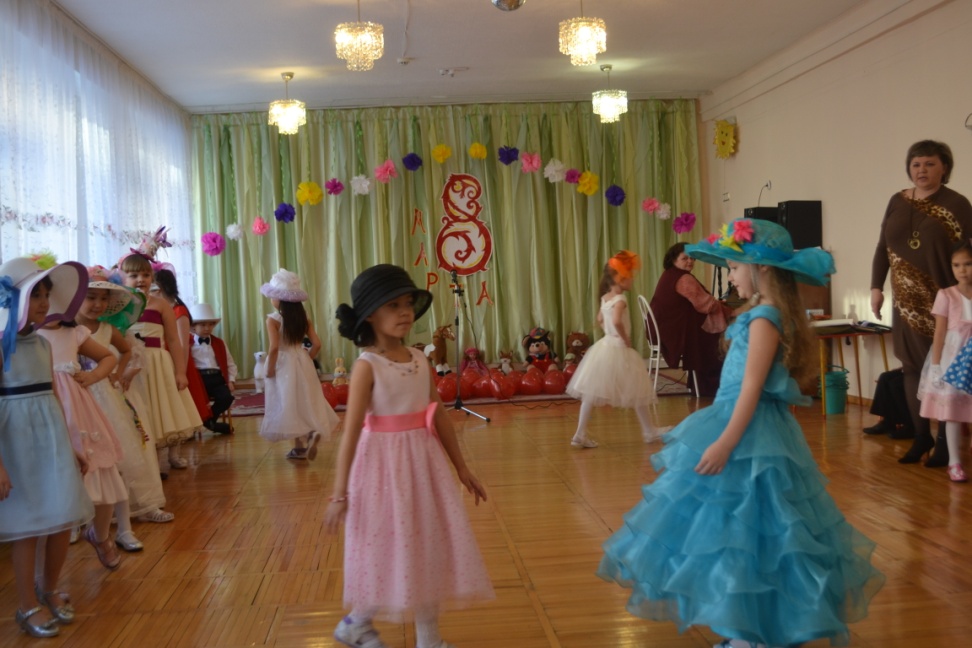  Девочка:  наши модели   не только умеют демонстрировать свои наряды ,но  еще они  умеют петь. Песня  «Модница»2 Девочка  в матроске:  Я приветствую Вас на нашей программе «Армейский магазин» И сейчас я познакомлю Вас с замечательными ребятами, будущими защитниками нашей  Нашей Родины.Песня «Служу России»       3 Мальчик: Пели песни , танцевали , Всех мы  женщин поздравляли,                            А теперь нас «Смак» позвал, и готовить приказал.                                          Сценка «Приготовлю я компот»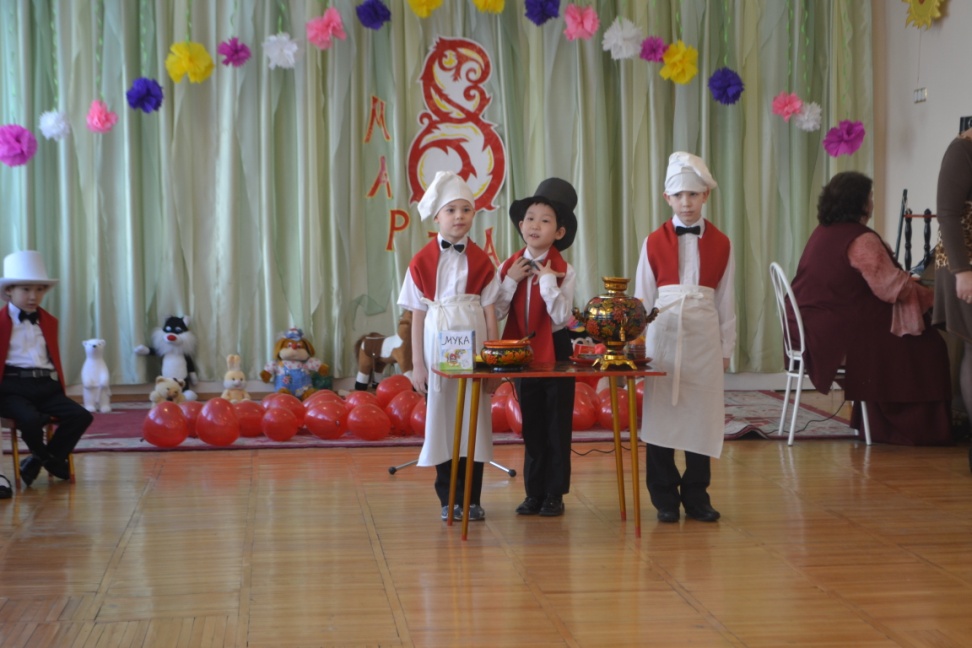 Девочка : А ну - ка   девчата вперед , покажите какие вы хозяюшки.Танец «Хозяюшек»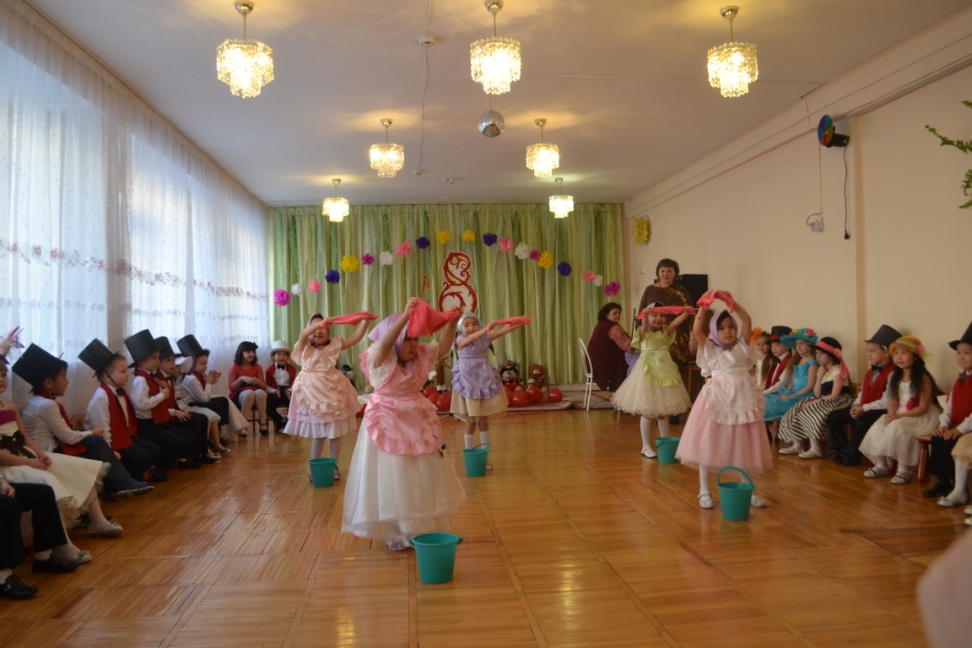 4. Следующая программа «Джентльмен  шоу» -  Сценка «Чем удивить девчонок»                                         Танец «Джентльмены»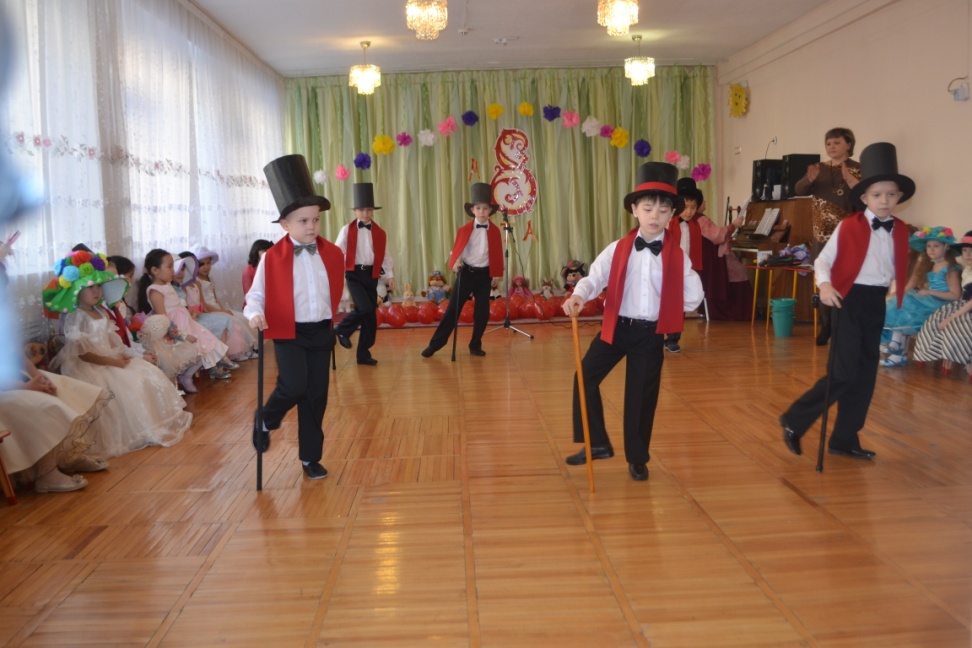 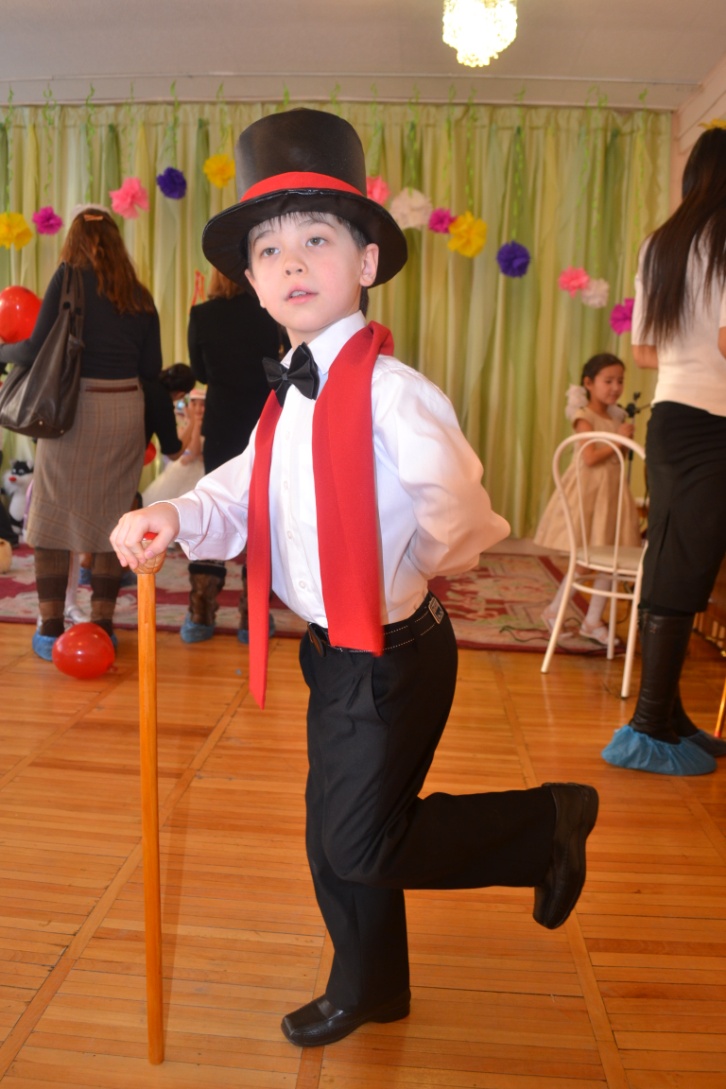 5. Следующая программа «Фабрика звезд»Мальчик:  А сейчас спешат на сцену победители « Фабрики звезд»Девочка: Мы выбрали   среди   тысячи участников  нашего проекта, самых лучших. Встречайте! Девочка поет песню   «Мой папа»Девочка:  танец «Ретро»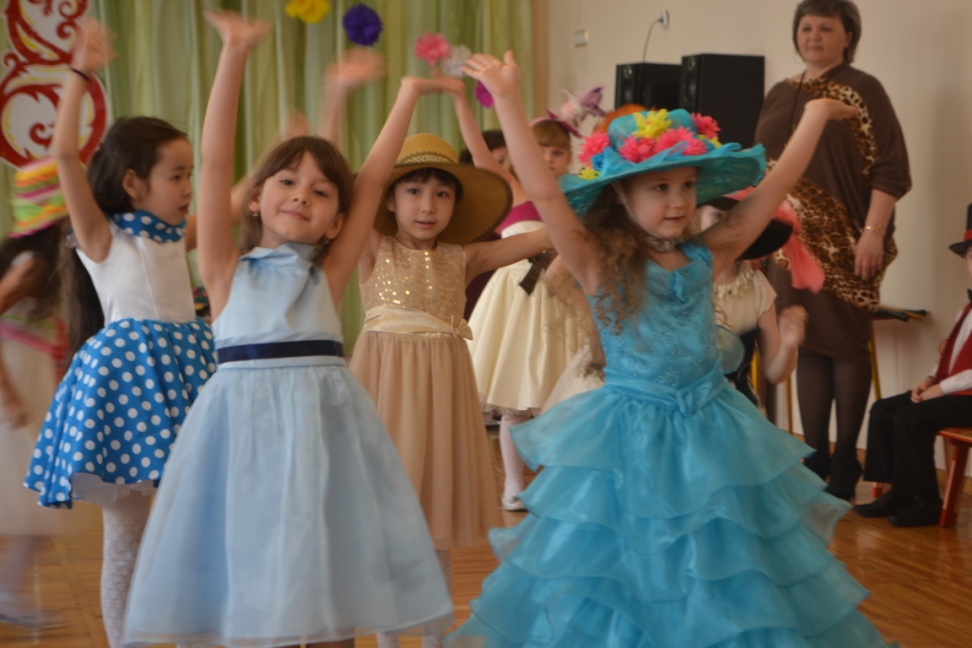 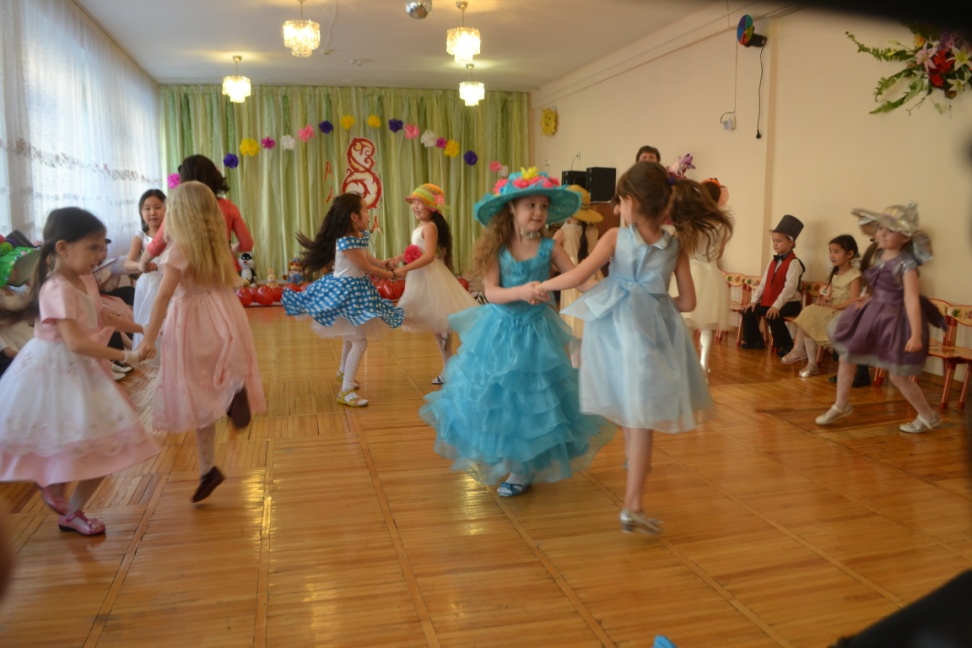 Девочка : Семья   вся  дома, как же хорошо! Читаем, если шутим всем смешноКонструктор  собираем  и  кроссворд  решаемГотовим . убираем, обещаем и мечтаем.
вот здорово, дома все пока. А Завтра разбежимся кто – куда.Мальчик :   Якутск ! В эфире  Ток шоу «Пусть говорят» Сегодня мы обсуждаем не выдуманные истории , о которых не возможно, молчать. 6.  Следующая программа «Пусть говорят» - сценка «Моя семья»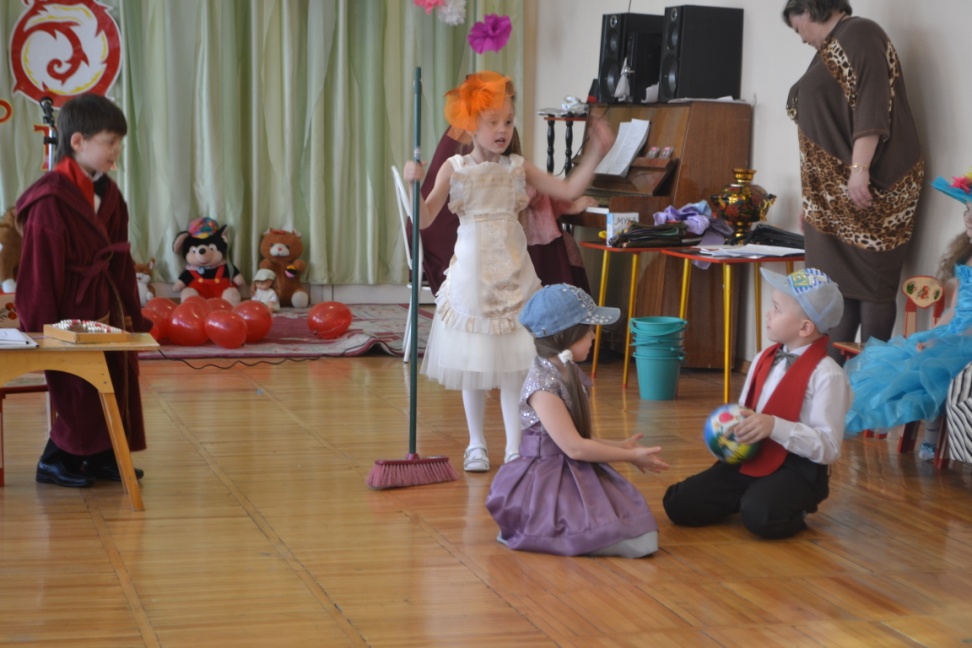 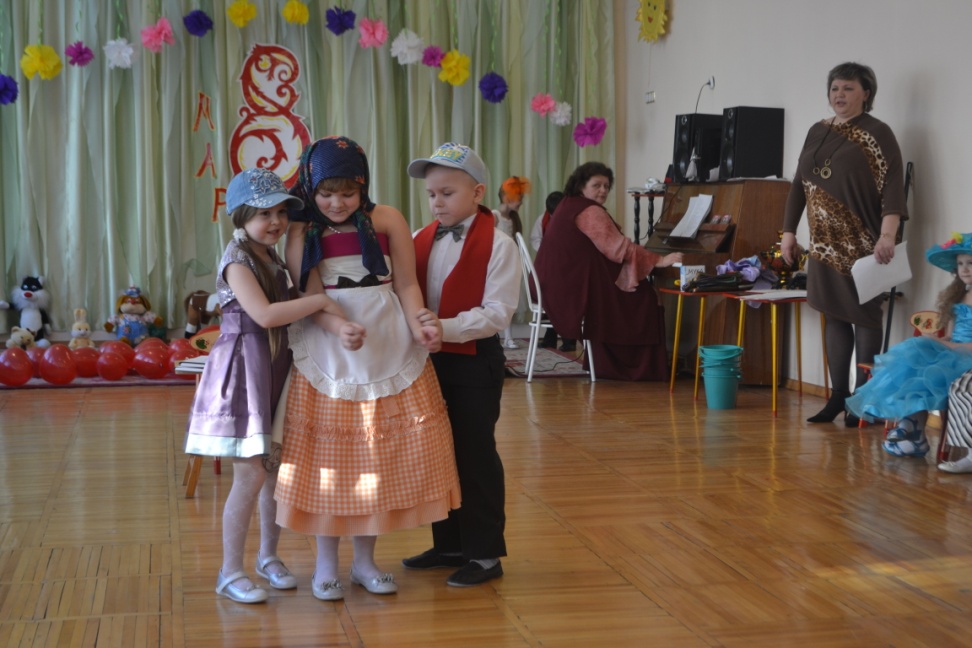                                   Песня «Про бабушку»7. Интервью с родителями.Девочка : А сейчас мы хотим взять интервью у наших зрителей.Мальчик:  Кто лучший друг вашего ребенка  в д/с?Девочка: Год рождения вашего ребенка?Мальчик: Когда сделал первый шаг ваш ребенок?Девочка: Исполните любимую песню вашего ребенка?Мальчик:  Как нравится вашему ребенку, что б вы его называли?Девочка: На кого по вашему похож ребенок?Мальчик: Какую первую книжку вы прочли в детстве своему ребенку?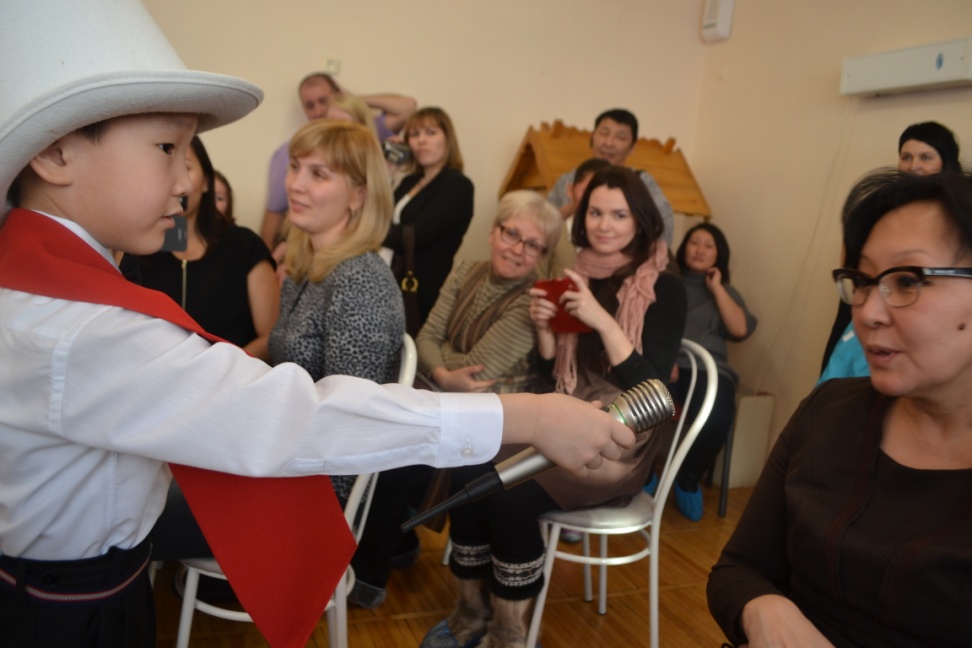 8  Девочка: Здравствуйте дорогие наши зрители в завершении нашей экскурсии по каналу Озорное Ребячье телевидения -  Представляем передачу «Утренняя почта». Мальчик : У нас в  гостях  дети из группы «Теремок» Танец «Мама»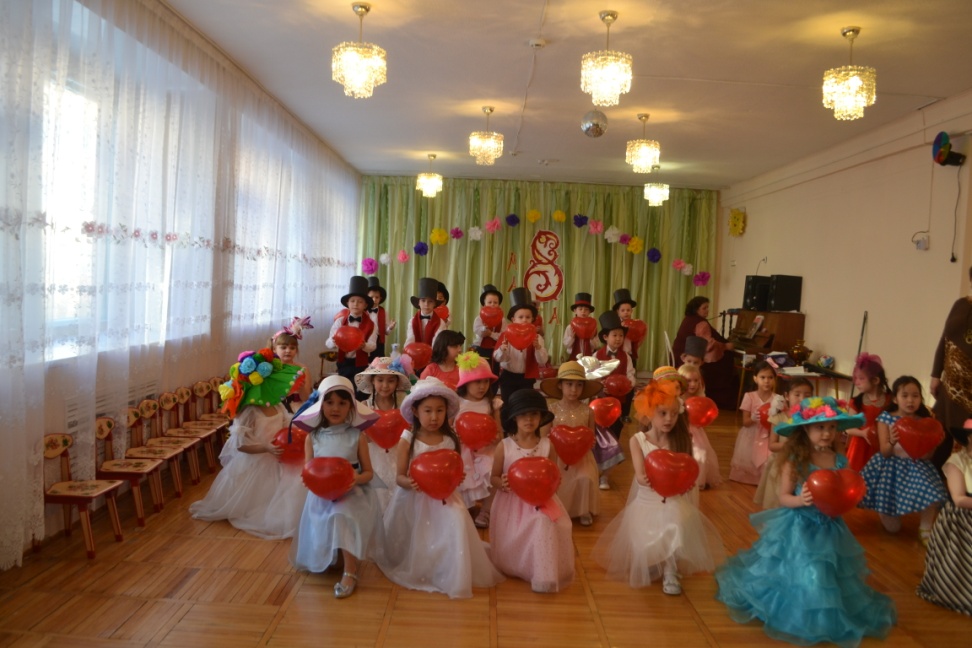 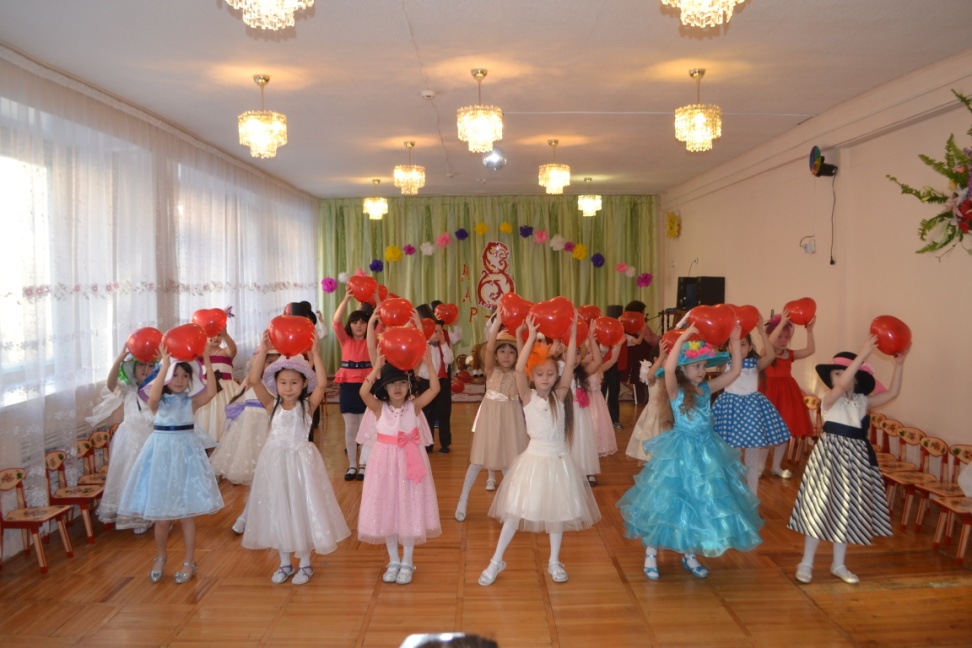 Девочка : На  этом наше путешествие по телецентру заканчивается.РепертуарСтихи.Песня «Дорогие бабушки и мамы»Стихи.1 «Модный приговор» - демонстрация шляпок.  Песня «Модницы»2 «Армейский магазин» -  песня «Служу России»3  «Смак» - сценка «Приготовлю я компот»                                 Танец  «Хозяюшек»4 «Джентльмен  шоу» -  Сценка «Чем удивить девчонок»                                         Танец «Джентльмены»5 «Фабрика звезд» - танец «Ретро»                                   песня «Мой папа»6 «Пусть говорят» - сценка «Моя семья»                                  Песня «Про бабушку»7 Интервью с родителями.8 «Утренняя почта» - Танец «Мама»Сценка «Моя семья»Папа   -  Ну что же. что это такое? Ну дайте мне минуточку  покоя? (папа сидит в домашнем халате с бумагами работает, мама  подметает пол.)Работаю в кассе, клиентов принимаю ,домой бумаги приношу. Финансы я считаю.Мама   -  Ах дети, прошу вас, так   громко не играйте и папочке работать сегодня не мешайте.Папа  -   Дорогая! Придет хоть кто – нибудь, это не дом . я какой-то  приют.Мама   -   Ах дети. дети не мешайте! папочку прошу вас, не раздражайте. Чтоб прокормить жену, сынишку, дочь, трудится он обязан день и ночь.А мне же надо постирать и во всех комнатах убрать. Как же мне не растеряться , с вами не когда общаться « Кыш»Папа   - Может мне уйти с работы?Мама   - Дорогой, ну что ты. Что ты! (гладит и обнимает)Сын  -  Папа мы в зоопарк хотим сходить ?Дочь  - можно цирк нам посетить?  Пожалуйста 2р (тянут со всех сторон)Папа   - у меня работы воз . я отчет домой принес.Мама  -  а мне  пора обед варить , с вами не когда ходить.          Ой! Придумала Ура! Детям нянечка нужна. (папа с мамой звонят по  телефону, дети  бесятся  )(музыка) входит няня .Няня   - Какая прелесть. что за дом раздолье и простор, мы здесь порядок на ведем , план выбросим во двор.Вам повезло скажу я прямо, Кому здесь нянечка нужна ? Вам?Папа  - нет я папа!Мама  - нет , я мама ! какая строгая она?Няня   - проблема с воспитаньем , не стоит волноваться. Вы можете на службу спокойно отправляться,  ( родители уходят)Папа    - пойдем Дорогая!Няня детям   - Смирно, вольно ! , Всем стоять ,не шуметь, не хохотать .По  порядку рассчитаться и без дела не болтаться ( первый, второй  маршируют).Все    - Дружно строем все идем, песню модную поем             И родная дисциплина, что за чудная картина.Няня    -  Кто шагает к нам не в ногу, Воспитаем по не многу.                Встать – сесть, сесть – встать.                Смирно – вольно  - так держать!Сын  (падает на пол)  Все я больше не могу ! Я и дня не выдержу!Дочь (падает) Я устала с ног  валюсь , милый братец ,я сдаюсь!Няня   - Молчать! Ужасные манеры, я буду дети вам примером!Заходит бабушка Сын  - бабушка ,какое счастье, ты спаси нас от напастья.Дочь   -  наша няня , чуть больная.Няня   -- это просто воспитанье.Бабушка  - Я внуков обижать не  дам, до свидания мадам.Няня  - грубияны, непоседы, от детей одни лишь беды,     (входят родители, няня уходит )Мама   - Ах бабушку любимую, мы ждали  Целый год!Папа   - Слава богу , наконец то ,я закончу свой отчет.Сценка «Приготовлю я компот»Ведущий :  Повар Петя Поварешкин, доктор кухонных  наук,                Самый лучший друг  картошки и морковки военрук.                 Знает тысячи секретов, щей. борщей. и винегретов,                Варит даже холодец, Ай да Петя молодец!               Ваня! Мальчик наш Помпушкин, очень любит торты, плюшки.              Расстягаи , пироги  полюбил  он печь блины,              Ай да Ваня молодец, лучший повар удалец.              Дайте поварам продукты, мясо. птицу , сухофрукты,              Рис, картофель и тогда , ждет вас вкусная еда.              Петя   - В этот праздник , женский день поработать мне не лень,              Я решил сварить компот, взял изюм , орехи ,мед.              Все в кастрюлю поместил, размешал,   воды на лил,              на плиту поставил, сахару добавил,              А еще морковь, банан, огурец, мучки стакан, половину сухаря.              В мой компот добавил я, все кипело, пар клубился,Вот и все, компот сварился,Ваня    -  Раз поставили мне чаю, я решил его сварить,А я  отроду незнаю, как же это чай варить,Взял я все на скору руку, чай насыпал я в горшок.И в добавку перца, луку и петрушки корешок.На огонь поставил раза  два прокипятил.А еще для улучшения сверху маслицем полил. Чай готов!(вытирают пот со лба)Ведущий : Мы готовили , варили, и пыхтели и творили,Всех пытались удивить ,Чай с компотом наварить.Но без рук  любимых мам, не сготовить кушать нам.Сценка «Чем девчонок удивить»1 Господа, сегодня Женщин поздравляем,  а чем девчонок удивляем?2 Может мы подарим им конфеты?3 Чур я дарю конфеты Ире? а я Клаше и Марине!4 Нет кариес не нужен им, конфеты сами мы съедим5 Подарок лучший всех конфет это хороший пистолет.6  К примеру. кольт или наган.7 .Пойми девчонка не пацан, как с пистолетом ей играть, меж кукол нужно им стрелять?8 Давай те им цветов нарвем?9 Ну где же в марте их найдем?10 И что же делать нам тогда?11 С девчонками одна беда!12 Я знаю как нам поступить ,попробуем их удивить?13 Решим, что в этот Женский праздник их целый день ни кто не дразнит!14 С утра приятные моменты, от нас им каждой комплименты.15 С утра! А ну-ка повтори!16 Ну что – нибудь  про красоту им ври!17  Вот это да , какой ты хитрый, а что дальше?18 Девчачьи игры!19 Нам что с ними в куколки играть?20 Чуть - чуть придется пострадать! Но мы ж мужчины , вы согласны. Кто за?Все : Ну что ж . единогласно.